Приложение № 1к решению Думы городского округа муниципального образования «город Саянск»от  18.09.2015 №61-67-15-68Карта градостроительного зонированияЖ-2. Зоны застройки индивидуальными жилыми домами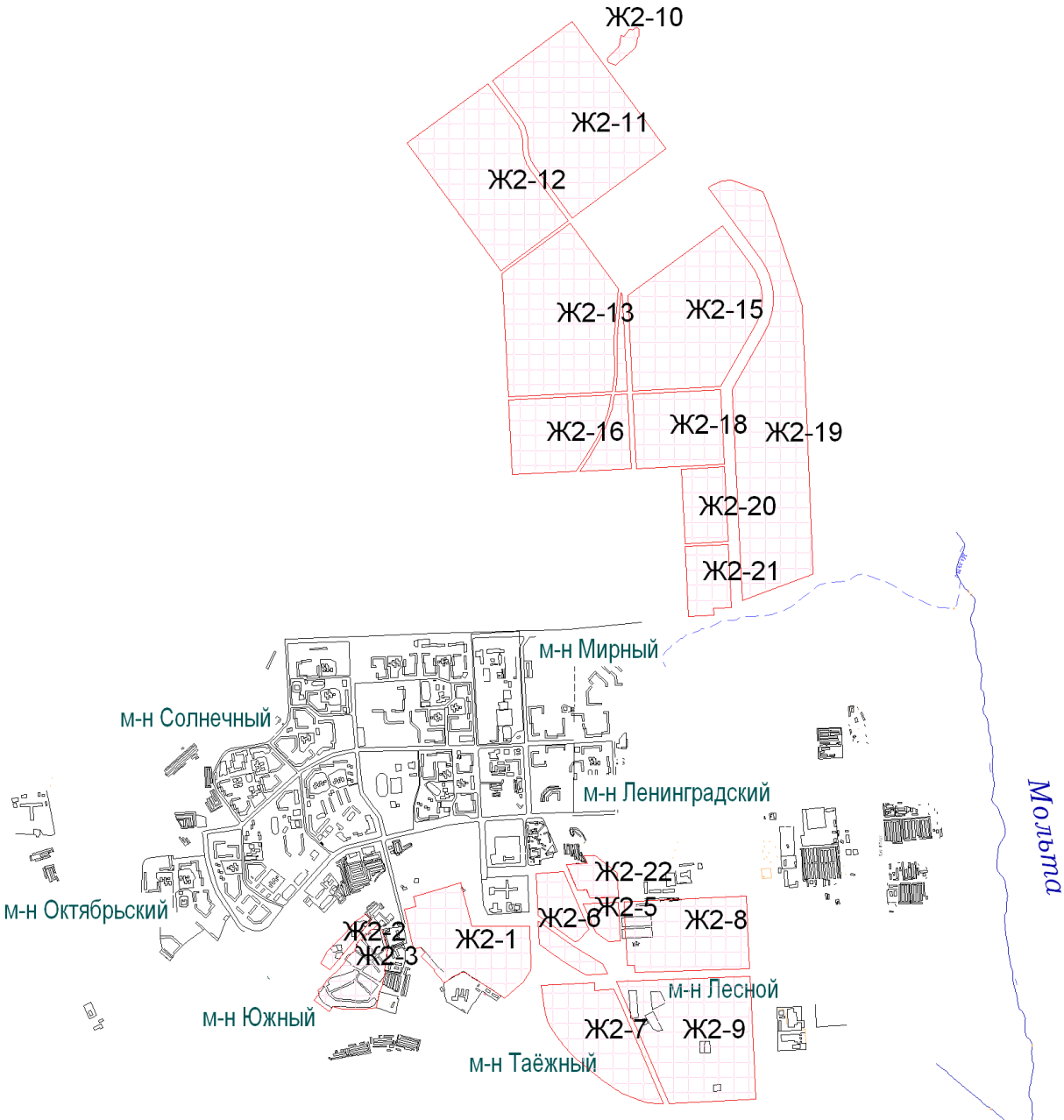 Мэр городского округа Муниципального образования «город Саянск»                                                                          О.В. БоровскийИсп. Панкина А.С.Тел. 8(39553)56166Приложение № 2к решению Думы городского округа муниципального образования «город Саянск»от  18.09.2015 №61-67-15-68Карта градостроительного зонированияЖ-3. Зоны застройки малоэтажными жилыми домами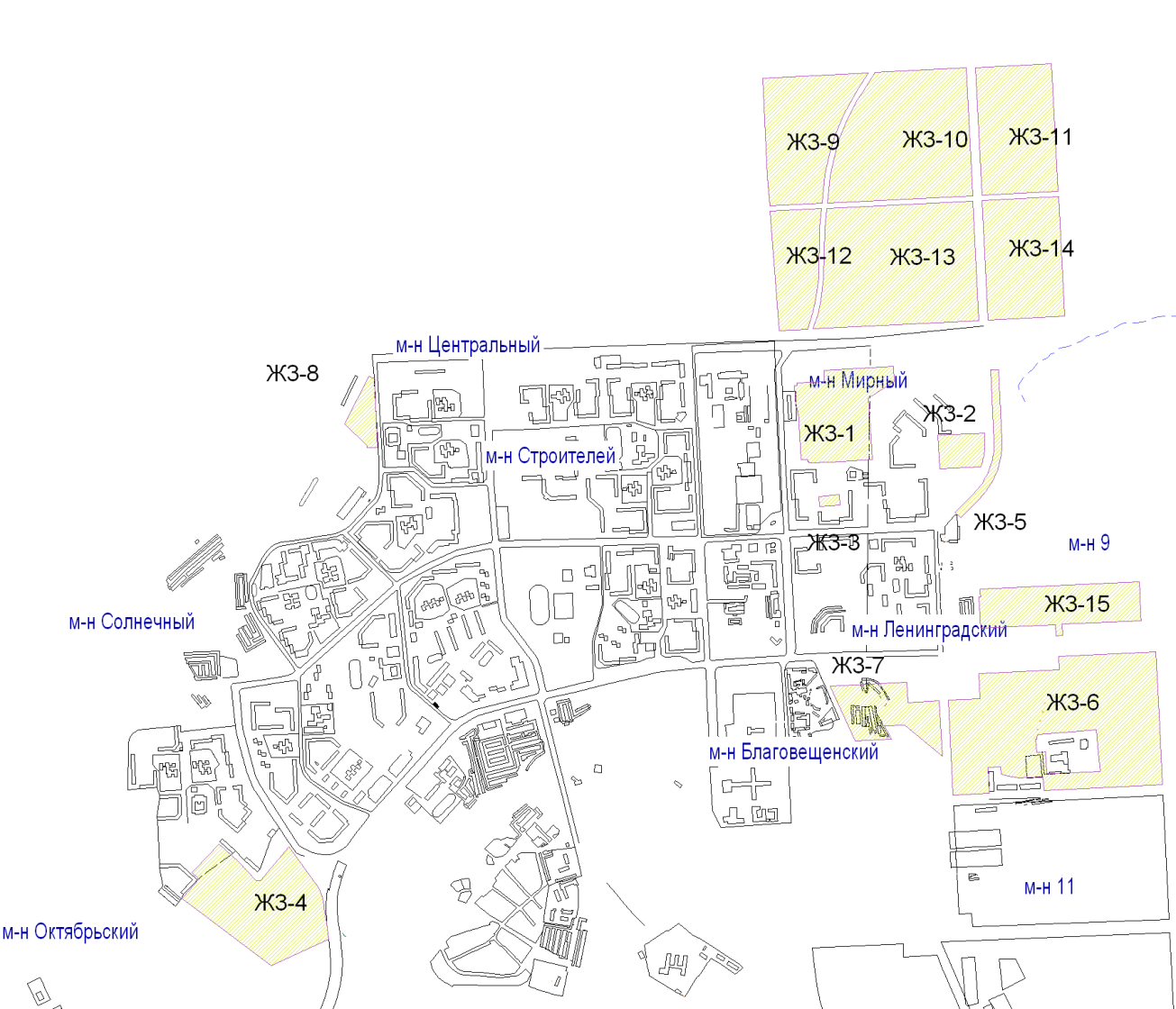 Мэр городского округа Муниципального образования «город Саянск»                                                                          О.В. БоровскийИсп. Панкина А.С.Тел. 8(39553)56166Приложение № 3к решению Думы городского округа муниципального образования «город Саянск»от  18.09.2015 №61-67-15-68      Карта градостроительного зонированияЖ-4. Зоны садоводств и дачных участков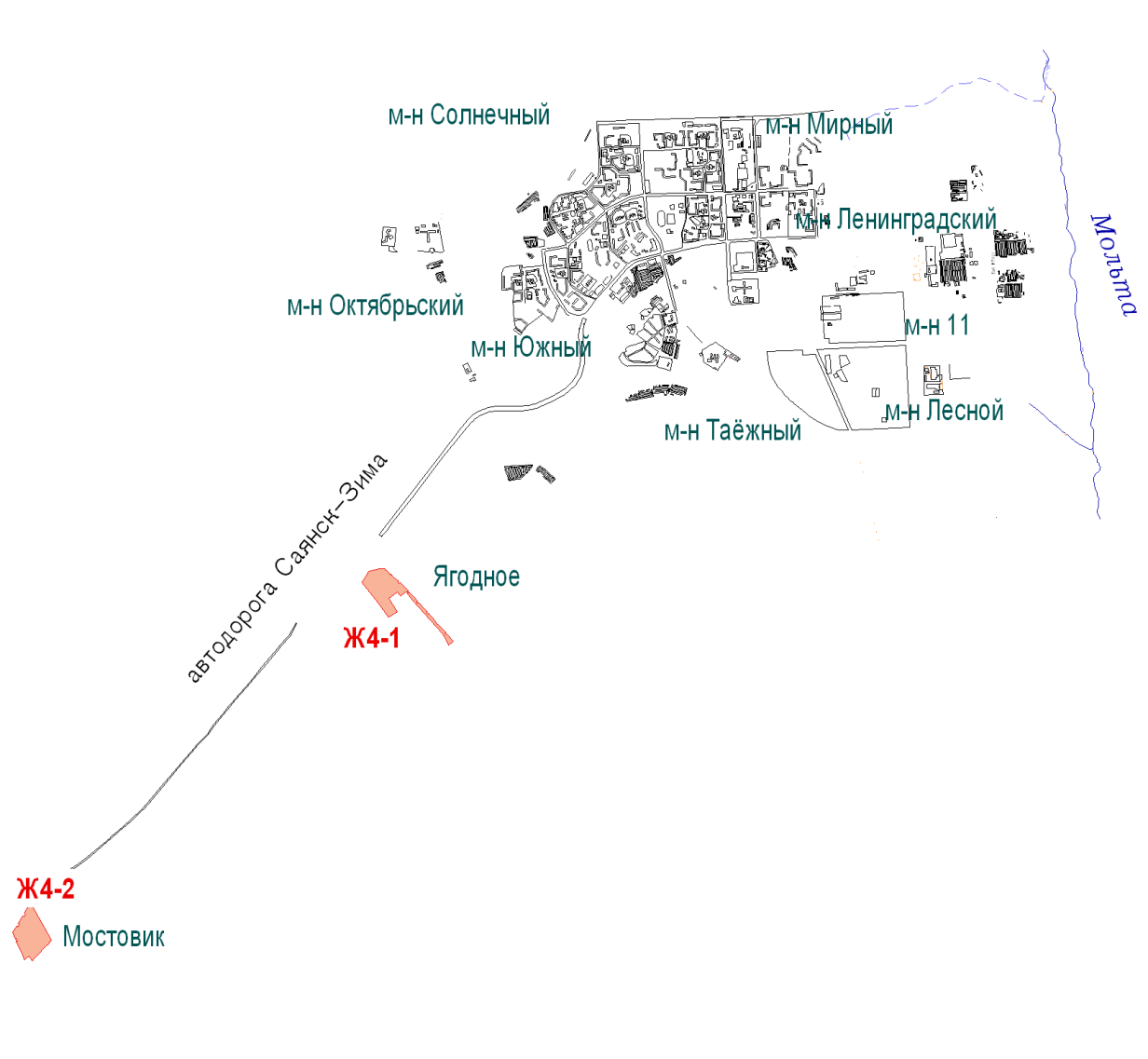 Мэр городского округа Муниципального образования «город Саянск»                                                                          О.В. БоровскийИсп. Панкина А.С.Тел. 8(39553)56166Приложение № 4к решению Думы городского округа муниципального образования «город Саянск»от  18.09.2015 №61-67-15-68Карта градостроительного зонированияЖ-5. Зона перспективного развития жилой застройки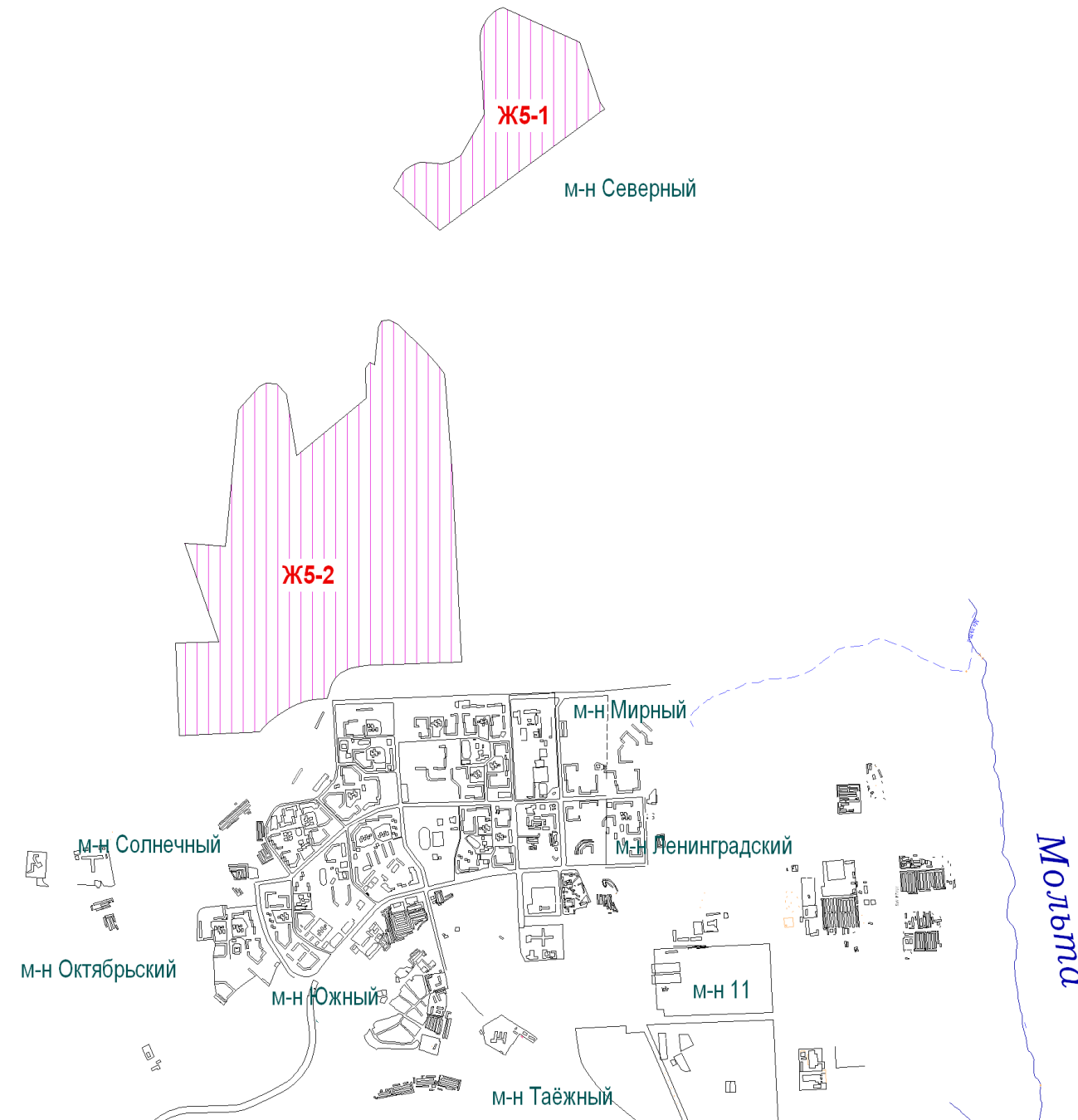 Мэр городского округа Муниципального образования «город Саянск»                                                                          О.В. БоровскийИсп. Панкина А.С.Тел. 8(39553)56166Приложение № 5к решению Думы городского округа муниципального образования «город Саянск»от  18.09.2015 №61-67-15-68Карта градостроительного зонированияЖ-6. Зоны малоэтажных и индивидуальных жилых домов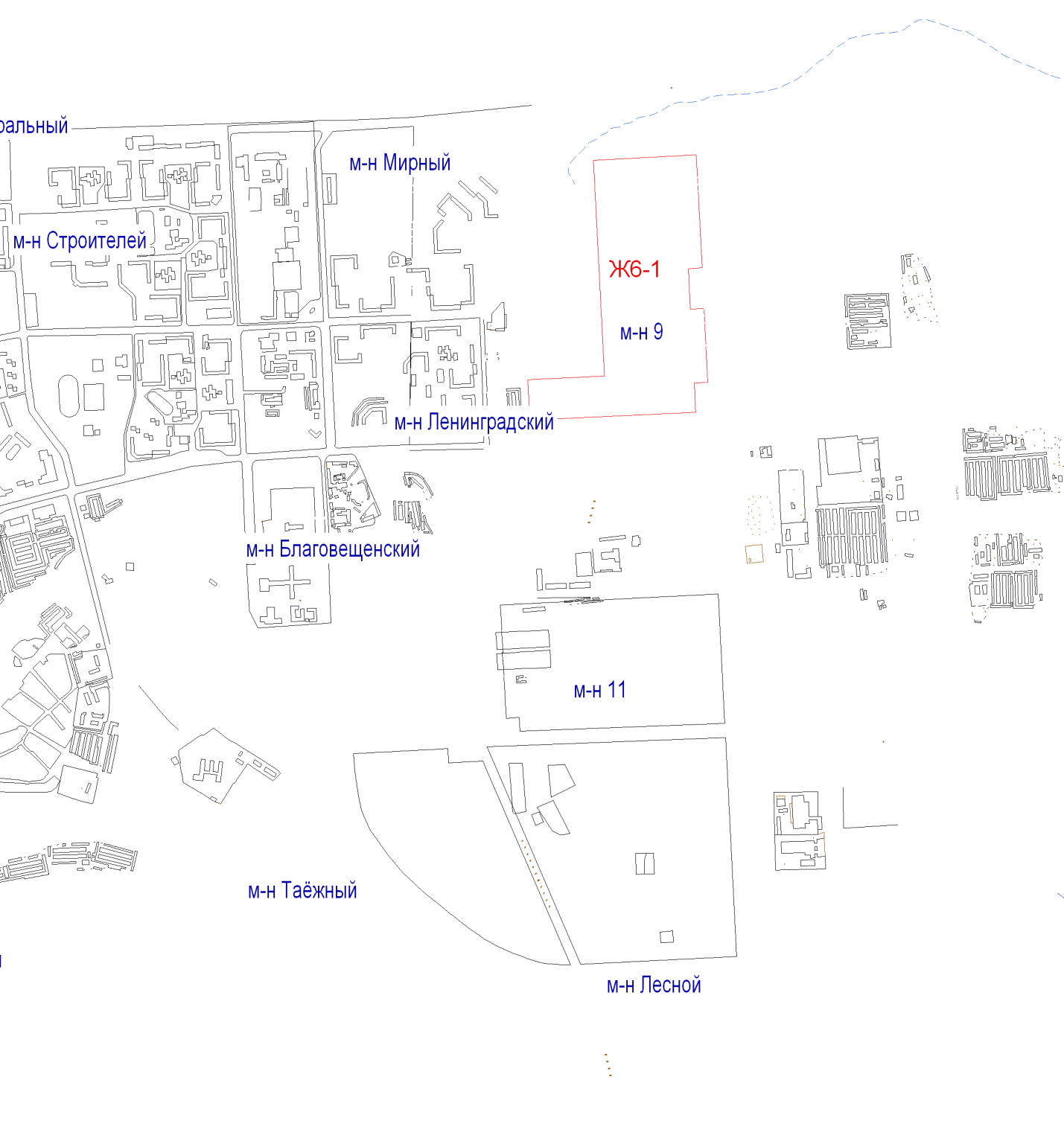 Мэр городского округа Муниципального образования «город Саянск»                                                                          О.В. БоровскийИсп. Панкина А.С.Тел. 8(39553)56166